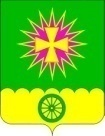 АДМИНИСТРАЦИЯ НОВОВЕЛИЧКОВСКОГО СЕЛЬСКОГОПОСЕЛЕНИЯ ДИНСКОГО РАЙОНАПОСТАНОВЛЕНИЕот 22.04.2016                                                                                            № 222 станица НововеличковскаяО проведении командно – штабного ученияВ соответствии с Планом основных мероприятий Краснодарского края в области гражданской обороны, предупреждения и ликвидации чрезвычайных ситуаций, обеспечения пожарной безопасности и безопасности людей на водных объектах на 2016 год в период 26-28 апреля 2016 года, под руководством главы администрации (губернатора) Краснодарского края В.И. Кондратьева проводится краевое командно-штабное учение (далее - КШУ) по теме: «Действия органов управления, сил и средств территориальной, функциональных подсистем Единой системы предупреждения и ликвидации чрезвычайных ситуаций (далее - РСЧС) н их звеньев при возникновении чрезвычайных ситуаций природного и техногенного характера (далее - ЧС) на территории Краснодарского края».Основные цели КШУ:1.	Совершенствование знаний и практических навыков руководителей, органов управления и сил муниципального звена территориальной подсистемы РСЧС (далее - ТП РСЧС) по ликвидации последствий чрезвычайных ситуаций и восстановление условий жизнедеятельности населения.2.	Совершенствование приемов и способов защиты населения, слаженность действий органов управления и формирований территориальной и функциональных подсистем, муниципальных и объектовых звеньев территориальной подсистемы РСЧС, гражданской обороны, а также объектов экономики и социальной сферы на территории муниципального образования при совместном выполнении задач по предупреждению и ликвидации ЧС-, повышение устойчивости функционирования объектов в ЧС.3.	Проверка реальности планов действий по предупреждению и ликвидации ЧС, надежности систем управления, связи и оповещения.4.	Выполнение мероприятий по ликвидации ЧС, наращиванию группировки сил и средств, организации практических действий по проведению аварийно-спасательных и других неотложных работ (далее - АСДНР) по ликвидации ЧС и повышение эффективности их применения.5.	Проверка готовности муниципальной и объектовых (локальных) систем оповещения в различных режимах функционирования.В целях совершенствования организации взаимодействия по реализации совместных действий муниципальных звеньев территориальной и функциональной подсистем РСЧС и сил краевых спасательных служб, полной и качественной отработки учебных вопросов КШУ на территории муниципального образования Динской район п о с т а н о в л я ю:командно-штабные учения по теме: 1.Провести на территории на территории Нововеличковского сельского поселения Динского района 26-28 апреля 2016 года КШУ в три этапа:Первый этап (26 апреля):«Организация	реагирования	органовуправления, сил и средств муниципального звена ТП РСЧС при возникновении чрезвычайных ситуаций местного и объектового характера».Второй этап (27 апреля): «Создание группировки сил и средств муниципального звена ТП РСЧС постоянной готовности для реагирования на угрозу возникновения (возникновение) чрезвычайных ситуаций местного и объектового характера»Третий этап (28 апреля): «Организация и проведение комплекса мероприятий по ликвидации ЧС местного и объектового характера, вызванных паводком, крупными природными пожарами, авариями на потенциально-опасных объектах»2. В ходе КШУ основные усилия направить на выполнение следующих задач:практическое совершенствование деятельности координационных органов, постоянно действующих органов управления, органов повседневного управления муниципальных звеньев территориальной и функциональных подсистем РСЧС в условиях угрозы возникновения (возникновении) ЧС;обеспечение готовности сил и средств муниципальных звеньев территориальной и функциональных подсистем РСЧС, действующей системы связи, оповещения и информационного обеспечения населения к ликвидации последствий ЧС природного и техногенного характера;создание и содержание в наличии и достаточности резервов финансовых и материальных ресурсов для восстановления объектов первоочередного обеспечения жизнедеятельности населения в ходе ликвидации последствий возможных ЧС.3. К участию в КШУ привлечь:постоянно действующие, координационные органы и органы повседневного управления муниципальных звеньев территориальной и функциональных подсистем РСЧС;эвакуационную комиссию администрации муниципального образования Динской район;силы и средства постоянной готовности муниципальных звеньев территориальной и функциональных подсистем РСЧС муниципального образования Динской район;	4. Для организованной подготовки и проведения командно-штабного учения назначить:- заместителем руководителя КШУ, начальником штаба руководства КШУ – начальника отдела ЖКХ, малого и среднего бизнеса администрации Нововеличковского сельского поселения В.В. Токаренко.5. Штаб руководства КШУ сформировать до 25 апреля 2016 года из числа членов комиссии ПЛЧС и ОПБ Нововеличковского сельского поселения, структурных подразделений администрации Нововеличковского сельского поселения, Нововеличковской участковой больницы, МУП ЖКХ «Нововеличковское», привлеченных специалистов Динской ЛТЦ № 1 ЦМРУС,        12 ОФПС.6. Штаб руководства КШУ разместить в актовом зале администрации Нововеличковского сельского поселения по адресу: ст. Нововеличковская, улица Красная, 53, телефон-факс - 76-76-2.7. Руководство командно-штабным учением на территории Нововеличковского сельского поселения оставляю за собой.	8. В ходе КШУ, с учетом соблюдения общественного порядка и необходимых мер безопасности, осуществить ряд следующих практических мероприятий:уточнить планы действий по предупреждению и ликвидации ЧС, планы эвакуации и первоочередного жизнеобеспечения населения, пострадавшего в ЧС;оповещение и сбор руководящего состава и должностных лиц, органов управления и формирований РСЧС, привлекаемых на учение, проведение заседаний КЧС, эвакуационных комиссий;проверка готовности органов управления сил и средств, в первую очередь постоянной готовности привлекаемых для предупреждения и ликвидации чрезвычайных ситуаций при местном уровне реагирования, а также практическое их приведение в готовность при введении режима повышенной готовности (чрезвычайной ситуации), выполнение задач по предназначению при ликвидации ЧС по вводным;отработка порядка действий руководителей и органов повседневного управления муниципальных звеньев РСЧС при принятии решения на экстренное оповещение населения при угрозе возникновения (возникновении) ЧС, организации и проведения эвакуации населения из зон ЧС, аварийно- спасательных работ и мероприятий по защите населения при ликвидации ЧС;применение муниципальной системы оповещения и информирования населения об угрозе возникновения ЧС в различных режимах их функционирования;мониторинг состояния инженерной защиты территорий населенных пунктов, попадающих в зону ЧС, источником которых являются опасные природные явления, характерные для весенне-летнего периода (паводки, подтопления, природные и бытовые пожары и др.);практическое выполнение мероприятий (работ) по предупреждению и снижению возможного ущерба от ЧС, характерных для весенне-летнего периода;уточнение наличия, состояния материальных резервов, порядка принятия решения на их использование при ликвидации ЧС.9. Контроль исполнения настоящего постановления оставляю за собой.10. Настоящее постановление вступает в силу со дня его подписания.Глава администрацииНововеличковскогосельского поселения						          		С.М. Кова